NOMBRE COMPLETO:DOCUMENTO DE IDENTIDAD:FECHACOMPETENCIA:ANALIZAR LOS REQUISITOS DEL CLIENTE PARA CONSTRUIR EL SISTEMA DE INFORMACIONCOMPETENCIA:ANALIZAR LOS REQUISITOS DEL CLIENTE PARA CONSTRUIR EL SISTEMA DE INFORMACIONCOMPETENCIA:ANALIZAR LOS REQUISITOS DEL CLIENTE PARA CONSTRUIR EL SISTEMA DE INFORMACIONCon ayuda de la web desarrolla las siguientes preguntas para un debate después de las vacaciones.Haga un resumen de la evolución de la POO y la programación modernaEnuncie los Conceptos Fundamentales de POO y Defina cada uno de lossiguientes conceptos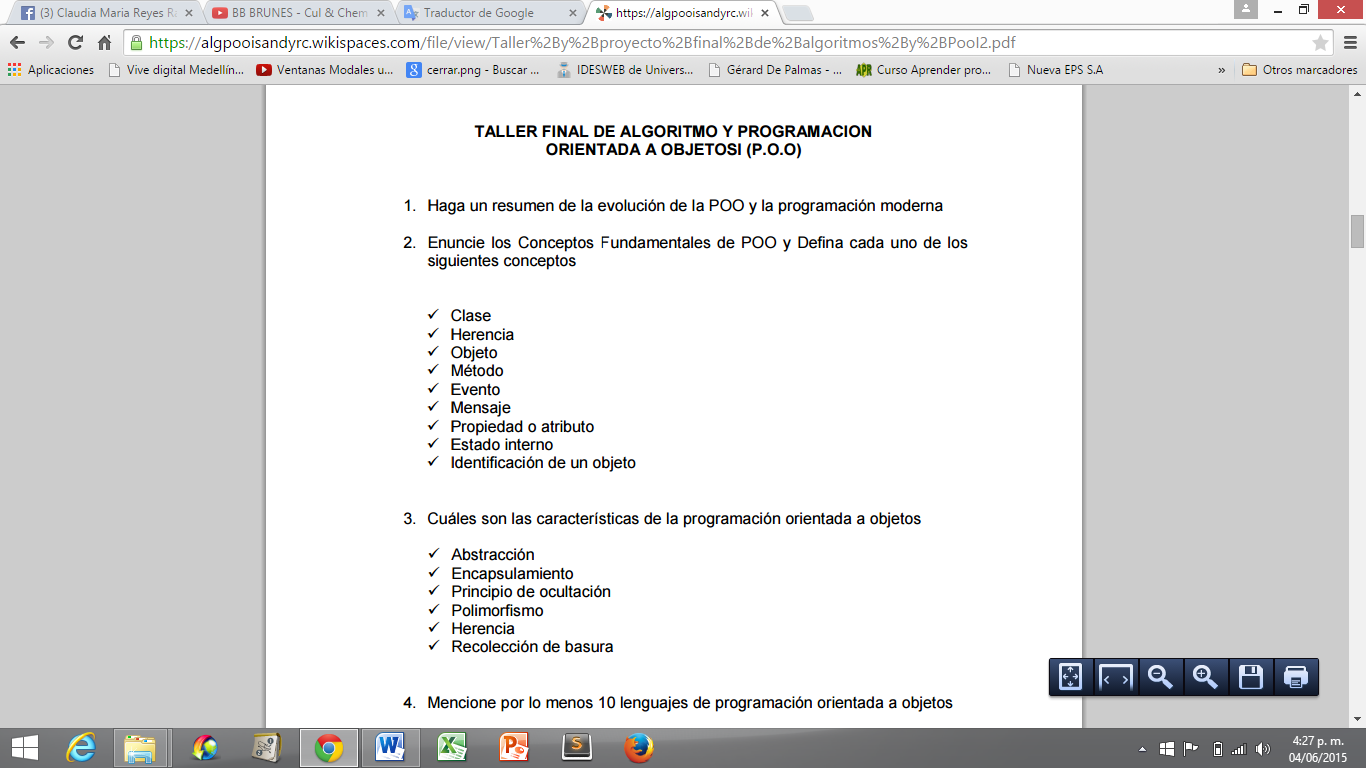 Mencione por lo menos 10 lenguajes de programación orientada a objetosDe los lenguajes de programación consultados, ¿cuál ó cuáles crees adecuado(os) para el desarrollo del proyecto?, justifique su respuestaCon ayuda de la web desarrolla las siguientes preguntas para un debate después de las vacaciones.Haga un resumen de la evolución de la POO y la programación modernaEnuncie los Conceptos Fundamentales de POO y Defina cada uno de lossiguientes conceptosMencione por lo menos 10 lenguajes de programación orientada a objetosDe los lenguajes de programación consultados, ¿cuál ó cuáles crees adecuado(os) para el desarrollo del proyecto?, justifique su respuestaCon ayuda de la web desarrolla las siguientes preguntas para un debate después de las vacaciones.Haga un resumen de la evolución de la POO y la programación modernaEnuncie los Conceptos Fundamentales de POO y Defina cada uno de lossiguientes conceptosMencione por lo menos 10 lenguajes de programación orientada a objetosDe los lenguajes de programación consultados, ¿cuál ó cuáles crees adecuado(os) para el desarrollo del proyecto?, justifique su respuestaFirma del Aprendiz:Firma del Aprendiz:Calificación:Firma del Instructor:Firma del Instructor:Calificación: